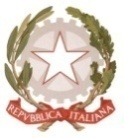 MINISTERO  DELL’ ISTRUZIONE, DELL’UNIVERSITA’, DELLA RICERCAUFFICIO SCOLASTICO REGIONALE PER IL LAZIOLICEO SCIENTIFICO STATALE“TALETE”Roma, 25.02.2020Ai docentiAgli alunniai GenitoriAlla DSGA Sig.ra P. LeoniAl personale ATASito WebCIRCOLARE n. 319Oggetto: Comparto Istruzione e Ricerca - Settore Scuola. Sciopero del 6 marzo 2020.“Si comunica che il 06 marzo 2020, si svolgeranno le seguenti azioni di sciopero che potranno interessare le istituzioni scolastiche ed educative statali : FLC CGIL, CISL FSUR, UIL SCUOLA RUA, SNALS CONFSAL e Fed. GILDA UNAMS; tutto il personale del Comparto Istruzione e Ricerca, con particolare riguardo al personale in condizione di precarietà lavorativa; UNICOBAS SCUOLA e UNIVERSITA’: tutto il personale docente ed ATA, sia a tempo indeterminato che determinato delle scuole, della ricerca e delle Università in forza sia nelle sedi nazionali che in quelle estere.".Pertanto per tale giorno non si assicura il normale svolgimento delle attività didattiche.Gli studenti minorenni sono invitati a trascrivere quanto sopra sul loro diario e a darne comunicazione ai genitori.                                                                                        Il Dirigente scolastico                                                                                          Prof. Alberto Cataneo                                                                                                       (Firma autografa sostituita a mezzo stampa                                                                                                          ai sensi dell’at. 3 comma 2 del d.lgs. n. 39/1993)